Robert Smith        Director of Events[Today’s Date][341 Company Address]
[Company City, State xxxxx]
[(xxx) xxx-xxxx]
[hiring.manager@gmail.com]Dear [Mr./Mrs./Ms.] [Hiring Manager’s Name],This is with reference to your job posting of Director of Events in your esteemed organization. I hold a Masters’ Degree in Event Planning and Management and working in this field for the past 6 years. While working in this field, I have planned a lot of events and contributed to its success. Right from the stage of ideation to its flawless execution. I have learned a lot in my role as an event planner. The skills that I have learned over the years and experience gained shall help me do an excellent job for my clients. I request you to give me a chance to plan fabulous events for the clients. Besides carrying out my basic responsibilities, I am also taking care of the following activities in my present job.Leading event related promotional and marketing activities.Supervising of staff like caterers, music, event coordinators, and more. Approving various event related activities to make the event more impressive and successful. Ensuring smooth and flawless execution of the event.Resolving any problems or issues coming up in event implementation.Analysing of the success and issues in the event and prepare reports.Improving cost-efficiency.Please find attached my resume.Looking forward to hearing from you soon.Sincerely,[Your Name]1737 Marshville Road, Alabama, (123)-456-7899, info@qwikresume.com, www.qwikresume.com                  © This Free Cover Letter is the copyright of Qwikresume.com. Usage Guidelines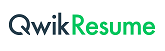 